普陀区 2018 学年度第一学期初三质量调研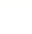 理化试卷	物理部分一、选择题（共 16 分）首先向人们证明大气压存在的著名物理实验是（	）A.  马德堡半球实验	B. 托里拆利实验C.  探究液体内部压强规律的实验	D. 验证阿基米德原理实验一块橡皮用掉一半之后，不变的物理量是（	）A. 重力	B.  质量	C.  体积	D. 密度下列器材中，利用连通器原理工作的是（	）A. 温度计	B.  液位计	C.  密度计	D. 抽水机电功率较大的用电器使用时电流做功一定较（	）A. 多	B.  少	C.  快	D. 慢家庭照明电路中的一盏节能灯正常工作时，通过它的电流约为（	）A. 0.05 安	B. 0.5 安	C. 1 安	D. 1.5 安在如图 1 所示的电路中，电源电压为U 且保持不变。闭合电键 S，电流表 A 的示数为 I ；现将电阻		替换为阻值为0.4R 的电阻 R ' ，则电流表A 的示数变化量I 为（	）A.  0.6I	B.  1.4I	C.  1.5I	D. 2.5I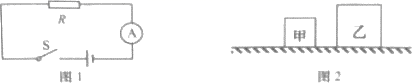 如图 2 所示，均匀实心正方体甲、乙放在水平地面上，它们对地面的压力相等。现从两正方体的上部沿水平方向切去部分，使它们剩余部分的体积相等，则甲、乙对地面的压力 F甲 ' 和 F乙 ' 的大小关系是（ ）F甲 ' 一定小于 F乙 '	B.  F甲 ' 一定大于 F乙 'C.  F甲 ' 可能小于 F乙 '	D.  F甲 ' 可能大于 F乙 '如图 3 所示，甲、乙两个物体分别漂浮在装有 A、B 两种不同液体的相同容器中，其中 A  B ， 则关于两物体的质量m 、及排开液体体积V排的大小关系，下列说法正确的是（	）若m甲  m乙 ，则V甲排 一定大于V乙排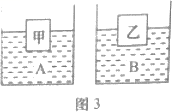 若m甲  m乙 ，则V甲排 可能小于V乙排若m甲  m乙 ，则V甲排 一定小于V乙排若m甲  m乙 ，则V甲排 可能大于V乙排二、填空题（共 23 分）上海家庭照明电路的电压为 （1）   伏，电路中的各用电器之间是  （2）  连接，所消耗的电能可用 （3） 表来测量。如图 4 所示，是浙江大学研制的机器人“绝影”，它的质量为 65 千克。当它从站立开始行走时， 对地面的压力将 （4） ，压强将 （5） ；当它载上质量为 20 千克的货物时，对地面的压力将      （6）   。（均选填“变大”、“变小”或“不变”）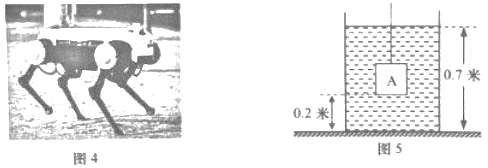 如图 5 所示，将物块 A 用细线悬挂着浸没于水中时，容器内水深为 0.7 米，物块 A 下表面所处水的深度为  （7）   米。若物块A 重为 5 牛，受到绳对它的拉力为 1 牛，则物块A 所受浮力的大小为 （8） 牛，方向 （9） 。质量为 0.9 千克水的体积为  （1		，则冰的质量为 （11） 千克， 冰的体积为 （12）  米 3。（ 冰 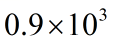 某导体两端电压为 3 伏，10 秒内通过导体的电流做功 15 焦，则通过导体横截面的电荷量为 	（13）	库，通过该导体的电流为 	（14）	安；当该导体两端电压为 6 伏时，电阻为 	（15）	欧。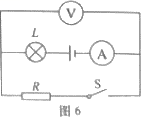 如图 6 所示的电路，电源电压为U 且保持不变。闭合电键 S 时，电路中电流表的示数将  （16）   ，电压表的示数将  （17）   （以上两空均选填“变大”、“变小”或“不变”）。一段时间后，小灯突然熄灭，电流表示数变小，电压表示数变大，若故障只发生在小灯 L 或电阻 上，其他元件均完好，则电路中发生的故障是 （18）  。在学习了电流、电压的相关知识后，小明同学利用导体A、电键、导线、电流表和若干节相同的干电池等实验器材，进行了如图 7（a）和（b）所示的“用电流表测电流”的实验。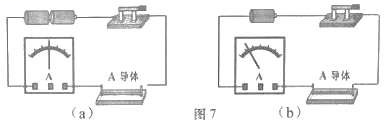 ①通过观察比较图 7（a）和（b）中的实验装置及电流表的指针偏转情况等相关信息，小明归纳得出了初步结论：通过导体A 的电流随导体A 两端电压增大而增大。②为了进一步定量研究导体中的电流与导体两端电压的关系，并归纳得出合理完整的实验结论，他们还需要的实验器材是 	（19）	，需要继续进行的实验操作是 	（20）	。三、作图题（共 7 分）在图 8 中，重为 10 牛的物体放在水平地面上保持静止，请用力的图示法画出该物体对地面的压力。请在图 9 所示电路的内，填上适当的电表符号，使之成为正确的电路。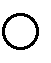 如图 10 所示的电路，有两根导线尚未连接，请用笔画线代替导线补上。要求：①灯 L1 和灯 L2并联；②电流表只测量灯 L1 的电流。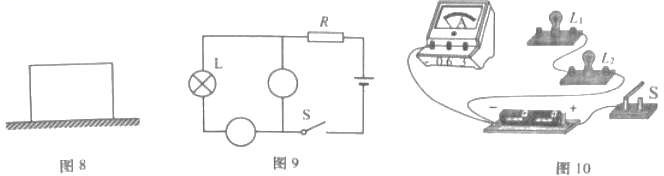 四、计算题（共 26 分）体积为1103 米 3 的物体浸没在水中。求：物体所受浮力 F的大小。某电视机铭牌上标有“220V 110W”字样。求：①它正常工作时的电流 I ；②该电视机正常工作 10 小时，电流通过它所做的功W 。如图 11 所示，高为 0.3 米、底面积为 0.02 米 2 的薄壁圆柱形容器 A 置于水平地面上，容器内装有重为 39.2 牛、深度为 0.2 米的水。①求水对容器底的压强 P水 。②若容器重为 10 牛，求容器对水平地面的压强 P容 。③现将底面积为 0.01 米 2 的实心圆柱体 B 竖直放入容器A 中，水恰好不溢出，此时容器 A 对地面的压强增加量p容 恰好等于水对容器底的压强增加量p水 ，求圆柱体B 的质量m 。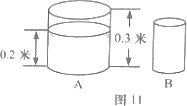 如图 12（a）所示，电源电压为 24 伏，且保持不变，电阻 R1 的阻值为 10 欧，滑动变阻器 R2 标有“ 50 1A ”字样，电压表、电流表的规格如图 12（b）所示。闭合电键 S 后，电流表示数为 0.8安。求：①电阻 R1 的两端电压U1 。②滑动变阻器 R2 接入电路的阻值。③在电表量程可换的情况下，为使滑动变阻器接入电路的阻值范围最大，小明同学认为可以采取下列方案之一来实现：a. 去掉电压表V1 ；b.  去掉电压表V2 ；c.  将电流表用导线代替。你认为可行的方案是 	（选填“a”、“b”或“c”）；请通过计算说明此时滑动变阻器的取值范围及电路中的电压表、电流表对应的示数情况。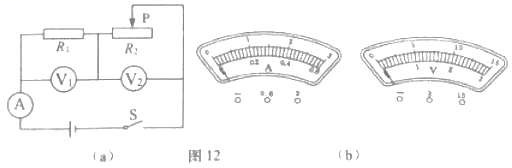 五、实验题（共 18 分）“测定小灯泡的电功率”的实验原理是 （1） ，在连接电路过程中，电键应该处于      （2） 状态，电压表应与被测小灯泡 （3） 联连接。在“验证阿基米德原理”的实验中，需要验证浸在液体中的物体受到的 （4）  与它排开的液体受到的  （5）  大小是否相等，实验还需要   （6）  的固体和液体进行多次验证（选填“相同”或“不同”）。甲、乙、丙三个小组同学发现如图 13（a）所示的驳船底部设计得比较宽大。于是，他们想“探究驳船的底部到液面的深度与哪些因素有关”。实验时，他们用圆柱体来模拟驳船，并选取了密度不同的三种液体来模拟不同密度的水域，将质量和底面积大小不同的圆柱体分别放入液体中，每次都使圆柱体漂浮在液面上，如图 13（b）所示。实验过程中，他们测量了所用圆柱体的质量m 、底面积 S 和它的底部到液面的深度h ，所有数据均记录在下表中。①分析比较实验序号 1 与 3（或 5 与 6 或 7 与 9）的实验数据及相关条件，他们归纳得出的初步结论是：漂浮在液面上的圆柱体，圆柱体底面积 S 和液体密度  相同时， 	（7）	。②分析比较实验序号 2 与 3（或 7 与 8）的实验数据及相关条件，他们归纳得出的初步结论是：漂浮在液面上的圆柱体， 	（8）	。③分析比较实验序号 	（9）	的实验数据及相关条件，他们归纳得出的初步结论是：漂浮在液面上的圆柱体，圆柱体的质量 m 和底面积 S 相同，液体密度  越大，圆柱体的底部到液面的深度 h越小。④三个小组的同学对表格中的数据计算之后，进一步综合归纳结论，分析比较实验数据 2、5 与 9 或 3 与 6 或 4 与 8 可归纳得出的结论是：漂浮在液面上的圆柱体， 	（10）	，圆柱体的底部到液面的深度h 相同。分析比较实验数据 2、5 与 9 和 3 与 6 和 4 与 8 可归纳得出的结论是：漂浮在液面上的圆柱体， 	（11）	。⑤通过上述研究的过程，同学们明白了驳船载重小并且底部设计比较宽大，主要是为了减少 	（12）	，避免搁浅的发生。小华在做“用电流表、电压表测电阻”实验的过程中，电源电压保持不变，实验器材齐．全．且．完． 好．。①他将待测电阻和滑动变阻器串联接在电路中，闭合电键时，发现电流表、电压表的示数分别如图15 所示，移动滑片 P，电流表、电压表示数均不变。请指出他电路连接中可能存在的问题。 	（13）	（写出一种情况即可）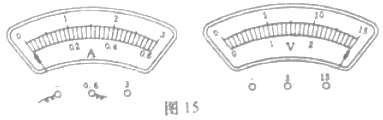 ②发现问题后，他重新正确连接电路，实验步骤正确。闭合电键时，电压表示数为 0.6 伏；在移动变阻器滑片的过程中，电流表示数的变化范围为 0.12~0.58 安。当移动变阻器滑片到某个位置时， 电流表和电压表的指针恰好同时指向刻度盘的正中央。小华实验所用滑动变阻器的最大阻值为 	（14）	欧。③请根据小华的实验情况，完成表格中的实验数据记录和计算。 	（15）	（电阻计算精确到 0.1欧）。参考答案1-5、ADBCA	6-8、CBC9、220；并；电能	10、不变；变大；变大	11、0.5；4；竖直向上12、9104 ； 0.9 ；110315、不同导体 B ， C （电压表）13、5； 0.5 ； 6	14、变大；变小；	断路断开电键，用导体 B 替换导体 A ，闭合电建，观察并记录电流表（和电压表）示数. 断开电键，用导体C 替换导体 B ，闭合电建，观察并记录电流表（和电压表）示数. 断开电键，更换串联电池节数，重复上述操作，观察并记录电流表（和电压表）示数. 16、略	17、略	18、略19、9.8N	20、（1） 0.5A ；（2） 3.96106 J21、（1）1960Pa ；（2） 2460Pa ；（3） 2kg22. ①8V② 20③b； R2max  50, R2min  14 ， Imin  0.4A, Imax  1A ，Umax  10V五、实验题P  UI ； 断开； 并浮力； 重力； 不同①圆柱体质量m 越大，圆柱体底部到液面的深度h 越大②圆柱体质量m 和体液密度  相同时，圆柱体的底面积 S 越小，圆柱体底部到液面的深度h 越大③2 与 4（或 3 与 8 或 6 与 9）④a. 圆柱体质量m 与圆柱体底面积 S 和液体密度  乘积的比值相同b. 圆柱体质量m 与圆柱体底面积 S 和液体密度  乘积的比值越大，圆柱体的底部到液面的深度 h越大⑤驳船底部到液面的深度①将电压表串联在电路中②20③序号小组容器中液体的密度 （ 103 千克/米 3）圆柱体的质量m （千克）圆柱体的底面积S （ 102 米 2）深度 h（米）1甲0.80.060.050.152甲0.80.120.060.253甲0.80.120.050.304乙1.00.120.060.205乙1.00.250.100.256乙1.00.300.100.307丙1.20.120.100.108丙1.20.120.050.209丙1.20.300.100.25实验序号电压Ux（伏）电流 Ix（安）电阻 Rx（欧）电阻 Rx（欧）10.12230.580.60.125.05.11.50.35.05.13.00.585.25.1